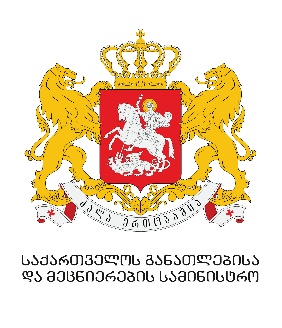 "პროფესიული მომზადებისა და პროფესიული გადამზადების პროგრამების დაფინანსების  ქვეპროგრამით“ გათვალისწინებული განაცხადის  ფ ო რ მ ა ინფორმაცია განაცხადის წარმომდგენი იურიდიული პირის შესახებსახელწოდება:ინფორმაცია განაცხადის წარმომდგენი იურიდიული პირის შესახებიურიდიული მისამართი:ინფორმაცია განაცხადის წარმომდგენი იურიდიული პირის შესახებფაქტობრივი მისამართი:ინფორმაცია განაცხადის წარმომდგენი იურიდიული პირის შესახებსაიდენტიფიკაციო კოდი:ინფორმაცია განაცხადის წარმომდგენი იურიდიული პირის შესახებელ.ფოსტა:ინფორმაცია იურიდიული პირის  ხელძღვანელის შესახებსახელი და გვარი:ინფორმაცია იურიდიული პირის  ხელძღვანელის შესახებელ. ფოსტა:ინფორმაცია იურიდიული პირის  ხელძღვანელის შესახებტელეფონი:ინფორმაცია იურიდიული პირის საბანკო რეკვიზიტების შესახებბანკის დასახელება:ინფორმაცია იურიდიული პირის საბანკო რეკვიზიტების შესახებანგარიშის ნომერი:ინფორმაცია იურიდიული პირის საბანკო რეკვიზიტების შესახებხელშეკრულებაზე ხელმომწერი პირის სახელი და გვარი:ინფორმაცია პარტნიორი იურიდიული პირი/ების შესახებ (არსებობის შემთხვევაში)პარტნიორი იურიდიული პირის დასახელება:ინფორმაცია პარტნიორი იურიდიული პირი/ების შესახებ (არსებობის შემთხვევაში)პარტნიორი იურიდიული პირის საიდენტიფიკაციო კოდი:ინფორმაცია პარტნიორი იურიდიული პირი/ების შესახებ (არსებობის შემთხვევაში)პარტნიორი იურიდიული პირის მისამართი:ინფორმაცია პარტნიორი იურიდიული პირი/ების შესახებ (არსებობის შემთხვევაში)საკონტაქტო პირის სახელი და გვარი:ინფორმაცია პარტნიორი იურიდიული პირი/ების შესახებ (არსებობის შემთხვევაში)საკონტაქტო პირის ტელეფონი:ინფორმაცია პარტნიორი იურიდიული პირი/ების შესახებ (არსებობის შემთხვევაში)საკონტაქტო პირის ელ. ფოსტა: ინფორმაცია პარტნიორი იურიდიული პირი/ების შესახებ (არსებობის შემთხვევაში)გთხოვთ, მოკლედ აღწეროთ თანამშრომლობის ფორმატი და პარტნიორი ორგანიზაციის როლი  პროგრამის განხორციელების პროცესში:პროფესიული მომზადების/პროფესიული გადამზადების პროგრამის სახეპროფესიული მომზადების/პროფესიული გადამზადების პროგრამის სახელწოდებაპროფესიული მომზადების/პროფესიული გადამზადების პროგრამაზე მისაღები ადგილების რაოდენობამისაღები მსმენელების რაოდენობა:პროფესიული მომზადების/პროფესიული გადამზადების პროგრამაზე მისაღები ადგილების რაოდენობაჯგუფის რაოდენობა:პროფესიული მომზადების/პროფესიული გადამზადების პროგრამის ხანგრძლივობაკვირების რაოდენობა:საათების რაოდენობა:პროფესიული მომზადების/პროფესიული გადამზადების პროგრამის განხორციელების ვადები:სწავლის დაწყების თარიღი (რიცხვი/თვე/წელი): სწავლის დასრულების თარიღი (რიცხვი/თვე/წელი):პროფესიული მომზადების/პროფესიული გადამზადების პროგრამის მოკლე აღწერადასაქმების მაჩვენებელიწარმოდგენილ პროგრამაზე დასაქმების სავარაუდო მაჩვენებელი (%):დასაქმების მაჩვენებელიუკვე განხორციელებულ იმავე პროგრამაზე დასაქმების მაჩვენებელი (%):პროფესიული მომზადება/გადამზადების პროგრამის განხორციელების ჯამური ბიუჯეტი:სამინისტროსგან მოთხოვნილი თანხის ოდენობაპროფესიული მომზადება/გადამზადების პროგრამის განხორციელების ჯამური ბიუჯეტი:თანადაფინანსების ოდენობა (არსებობის შემთხვევაში)პროფესიული მომზადება/გადამზადების პროგრამის განხორციელების ჯამური ბიუჯეტი:სულ ბიუჯეტი:   